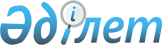 Ақкөл аудандық мәслихатының 2022 жылғы 26 желтоқсандағы № С 32-1 "2023-2025 жылдарға арналған аудандық маңызы бар қаланың, ауылдың, ауылдық округтердің бюджеттері туралы" шешіміне өзгерістер енгізу туралыАқмола облысы Ақкөл аудандық мәслихатының 2023 жылғы 1 желтоқсандағы № С 11-2 шешімі
      Ақкөл аудандық мәслихаты ШЕШІМ ҚАБЫЛДАДЫ:
      1. Ақкөл аудандық мәслихатының 2022 жылғы 26 желтоқсандағы № С 32-1 "2023-2025 жылдарға арналған аудандық маңызы бар қаланың, ауылдың, ауылдық округтердің бюджеттері туралы" шешіміне келесі өзгерістер енгізілсін:
      1-тармақ жаңа редакцияда жазылсын:
      "1. 2023-2025 жылдарға арналған Ақкөл қаласының бюджеті тиісінше 1, 2 және 3-қосымшаларға сәйкес, соның ішінде 2023 жылға келесі көлемдерде бекітілсін:
      1) кірістер – 681 222,0 мың теңге, соның ішінде:
      салықтық түсімдер – 142 919,7 мың теңге;
      салықтық емес түсімдер – 96,2 мың теңге;
      негізгі капиталды сатудан түскен түсімдер – 49 501,2 мың теңге;
      трансферттердің түсімдері – 488 704,9 мың теңге;
      2) шығындар – 692 222,2 мың теңге;
      3) таза бюджеттік кредит беру – 0,0 мың теңге;
      4) қаржы активтерімен жасалатын операциялар бойынша сальдо – 0,0 мың теңге;
      5) бюджеттің тапшылығы (профициті) – -11 000,2 мың теңге;
      6) бюджеттің тапшылығын қаржыландыру (профицитті пайдалану) – 11 000,2 мың теңге.";
      2-тармақ жаңа редакцияда жазылсын:
      "2. 2023-2025 жылдарға арналған Урюпин ауылдық округінің бюджеті тиісінше 4, 5 және 6-қосымшаларға сәйкес, соның ішінде 2023 жылға келесі көлемдерде бекітілсін:
      1) кірістер – 108 371,5 мың теңге, соның ішінде:
      салықтық түсімдер – 55 322,2 мың теңге;
      негізгі капиталды сатудан түскен түсімдер – 3 453,0 мың теңге;
      трансферттердің түсімдері – 49 596,3 мың теңге;
      2) шығындар – 109 546,2 мың теңге;
      3) таза бюджеттік кредит беру – 0,0 мың теңге;
      4) қаржы активтерімен жасалатын операциялар бойынша сальдо – 0,0 мың теңге;
      5) бюджеттің тапшылығы (профициті) – -1 174,7 мың теңге;
      6) бюджеттің тапшылығын қаржыландыру (профицитті пайдалану) – 1 174,7 мың теңге.";
      4-тармақ жаңа редакцияда жазылсын:
      "4. 2023-2025 жылдарға арналған Кеңес ауылдық округінің бюджеті тиісінше 7, 8 және 9-қосымшаларға сәйкес, соның ішінде 2023 жылға келесі көлемдерде бекітілсін:
      1) кірістер – 72 582,5 мың теңге, соның ішінде:
      салықтық түсімдер – 5 883,0 мың теңге;
      негізгі капиталды сатудан түскен түсімдер – 146,8 мың теңге;
      трансферттердің түсімдері – 66 552,7 мың теңге;
      2) шығындар – 73 218,7 мың теңге;
      3) таза бюджеттік кредит беру – 0,0 мың теңге;
      4) қаржы активтерімен жасалатын операциялар бойынша сальдо – 0,0 мың теңге;
      5) бюджеттің тапшылығы (профициті) – -636,2 мың теңге;
      6) бюджеттің тапшылығын қаржыландыру (профицитті пайдалану) – 636,2 мың теңге.";
      6-тармақ жаңа редакцияда жазылсын:
      "6. 2023-2025 жылдарға арналған Наумов ауылдық округінің бюджеті тиісінше 10, 11 және 12-қосымшаларға сәйкес, соның ішінде 2023 жылға келесі көлемдерде бекітілсін:
      1) кірістер – 44 774,8 мың теңге, соның ішінде:
      салықтық түсімдер – 4 360,4 мың теңге;
      трансферттердің түсімдері – 40 414,4 мың теңге;
      2) шығындар – 45 094,8 мың теңге;
      3) таза бюджеттік кредит беру – 0,0 мың теңге;
      4) қаржы активтерімен жасалатын операциялар бойынша сальдо – 0,0 мың теңге;
      5) бюджеттің тапшылығы (профициті) – -320,0 мың теңге;
      6) бюджеттің тапшылығын қаржыландыру (профицитті пайдалану) – 320,0 мың теңге.";
      8-тармақ жаңа редакцияда жазылсын:
      "8. 2023-2025 жылдарға арналған Қарасай ауылдық округінің бюджеті тиісінше 13, 14 және 15-қосымшаларға сәйкес, соның ішінде 2023 жылға келесі көлемдерде бекітілсін:
      1) кірістер – 43 671,2 мың теңге, соның ішінде:
      салықтық түсімдер – 4 725,0 мың теңге;
      негізгі капиталды сатудан түскен түсімдер – 2 157,0 мың теңге;
      трансферттердің түсімдері – 36 789,2 мың теңге;
      2) шығындар – 44 582,2 мың теңге;
      3) таза бюджеттік кредит беру – 0,0 мың теңге;
      4) қаржы активтерімен жасалатын операциялар бойынша сальдо – 0,0 мың теңге;
      5) бюджеттің тапшылығы (профициті) – -911,0 мың теңге;
      6) бюджеттің тапшылығын қаржыландыру (профицитті пайдалану) – 911,0 мың теңге.";
      12-тармақ жаңа редакцияда жазылсын:
      "12. 2023-2025 жылдарға арналған Еңбек ауылдық округінің бюджеті тиісінше 19, 20 және 21-қосымшаларға сәйкес, соның ішінде 2023 жылға келесі көлемдерде бекітілсін:
      1) кірістер – 77 704,8 мың теңге, соның ішінде:
      салықтық түсімдер – 4 771,8 мың теңге;
      негізгі капиталды сатудан түскен түсімдер – 160,6 мың теңге;
      трансферттердің түсімдері – 72 772,4 мың теңге;
      2) шығындар – 77 758,7 мың теңге;
      3) таза бюджеттік кредит беру – 0,0 мың теңге;
      4) қаржы активтерімен жасалатын операциялар бойынша сальдо – 0,0 мың теңге;
      5) бюджеттің тапшылығы (профициті) – -53,9 мың теңге;
      6) бюджеттің тапшылығын қаржыландыру (профицитті пайдалану) – 53,9 мың теңге.";
      14-тармақ жаңа редакцияда жазылсын:
      "14. 2023-2025 жылдарға арналған Жалғызқарағай ауылдық округінің бюджеті тиісінше 22, 23 және 24-қосымшаларға сәйкес, соның ішінде 2023 жылға келесі көлемдерде бекітілсін:
      1) кірістер – 47 595,2 мың теңге, соның ішінде:
      салықтық түсімдер – 3 448,9 мың теңге;
      негізгі капиталды сатудан түскен түсімдер – 745,9 мың теңге;
      трансферттердің түсімдері – 43 400,4 мың теңге;
      2) шығындар – 48 595,4 мың теңге;
      3) таза бюджеттік кредит беру – 0,0 мың теңге;
      4) қаржы активтерімен жасалатын операциялар бойынша сальдо – 0,0 мың теңге;
      4) бюджеттің тапшылығы (профициті) – -1 000,2 мың теңге;
      5) бюджеттің тапшылығын қаржыландыру (профицитті пайдалану) – 1 000,2 мың теңге.";
      16-тармақ жаңа редакцияда жазылсын:
      "16. 2023-2025 жылдарға арналған Азат ауылының бюджеті тиісінше 25, 26 және 27-қосымшаларға сәйкес, соның ішінде 2023 жылға келесі көлемдерде бекітілсін:
      1) кірістер – 34 097,8 мың теңге, соның ішінде:
      салықтық түсімдер – 5 389,8 мың теңге;
      негізгі капиталды сатудан түскен түсімдер – 1 285,2 мың теңге;
      трансферттердің түсімдері – 27 422,8 мың теңге;
      2) шығындар – 35 666,0 мың теңге;
      3) таза бюджеттік кредит беру – 0,0 мың теңге;
      4) қаржы активтерімен жасалатын операциялар бойынша сальдо – 0,0 мың теңге;
      5) бюджеттің тапшылығы (профициті) – -1 568,2 мың теңге;
      6) бюджеттің тапшылығын қаржыландыру (профицитті пайдалану) – 1 568,2 мың теңге.";
      көрсетілген шешімнің 1, 4, 7, 10, 13, 16, 19, 22, 25, 28, 29-қосымшалары осы шешімнің 1, 2, 3, 4, 5, 6, 7, 8, 9, 10, 11-қосымшаларына сәйкес жаңа редакцияда жазылсын.
      2. Осы шешiм 2023 жылғы 1 қаңтардан бастап қолданысқа енгiзiледi. 2023 жылға арналған Ақкөл қаласының бюджеті 2023 жылға арналған Урюпин ауылдық округінің бюджеті 2023 жылға арналған Кеңес ауылдық округінің бюджеті 2023 жылға арналған Наумов ауылдық округінің бюджеті 2023 жылға арналған Қарасай ауылдық округінің бюджеті 2023 жылға арналған Новорыбин ауылдық округінің бюджеті 2023 жылға арналған Еңбек ауылдық округінің бюджеті 2023 жылға арналған Жалғызқарағай ауылдық округінің бюджеті 2023 жылға арналған Азат ауылының бюджеті 2023 жылға арналған облыстық бюджеттен аудандық маңызы бар қала, ауыл, ауылдық округ бюджеттерiне нысаналы трансферттер 2023 жылға арналған аудандық бюджеттен аудандық маңызы бар қала, ауыл, ауылдық округ бюджеттерiне ағымдағы нысаналы трансферттер
					© 2012. Қазақстан Республикасы Әділет министрлігінің «Қазақстан Республикасының Заңнама және құқықтық ақпарат институты» ШЖҚ РМК
				
      Ақкөл аудандық мәслихатының төрағасы

Д.Салыбекова
Ақкөл аудандық мәслихатының
2023 жылғы 1 желтоқсандағы
№ С 11-2 шешіміне
1-қосымшаАқкөл аудандық мәслихатының
2022 жылғы 26 желтоқсандағы
№ С 32-1 шешіміне
1-қосымша
Санаты
Санаты
Санаты
Санаты
Сома
мың теңге
Сыныбы 
Сыныбы 
Сыныбы 
Сома
мың теңге
Кіші сыныбы
Кіші сыныбы
Сома
мың теңге
Атауы
Сома
мың теңге
1
2
3
4
5
I. КІРІСТЕР
681 222,0
1
Салықтық түсімдер
142 919,7
01
Табыс салығы
59 767,3
2
Жеке табыс салығы 
59 767,3
04
Меншiкке салынатын салықтар
72 903,4
1
Мүлікке салынатын салықтар
2 773,3
3
Жер салығы
7 137,9
4
Көлiк құралдарына салынатын салық
62 992,2
05
Тауарларға, жұмыстарға және көрсетілетін қызметтерге салынатын iшкi салықтар 
10 249,0
3
Табиғи және басқа да ресурстарды пайдаланғаны үшiн түсетiн түсiмдер
7 476,5
4
Кәсiпкерлiк және кәсiби қызметтi жүргiзгенi үшiн алынатын алымдар
2 772,5
2
Салықтық емес түсiмдер
96,2
06
Басқа да салықтық емес түсiмдер
96,2
1
Басқа да салықтық емес түсiмдер
96,2
3
Негізгі капиталды сатудан түсетін түсімдер
49 501,2
03
Жердi және материалдық емес активтердi сату
49 501,2
1
Жерді сату
48 962,2
2
Материалдық емес активтерді сату
539,0
4
Трансферттердің түсімдері
488 704,9
02
Мемлекеттiк басқарудың жоғары тұрған органдарынан түсетiн трансферттер
488 704,9
3
Аудандардың (облыстық маңызы бар қаланың) бюджетінен трансферттер
488 704,9
Функционалдық топ
Функционалдық топ
Функционалдық топ
Функционалдық топ
Сома
мың теңге
Бюджеттік бағдарламалардың әкімшісі
Бюджеттік бағдарламалардың әкімшісі
Бюджеттік бағдарламалардың әкімшісі
Сома
мың теңге
Бағдарлама
Бағдарлама
Сома
мың теңге
Атауы
Сома
мың теңге
1
2
3
4
5
II. Шығындар
692 222,2
01
Жалпы сипаттағы мемлекеттiк көрсетілетін қызметтер
68 548,5
124
Аудандық маңызы бар қала, ауыл, кент, ауылдық округ әкімінің аппараты
68 548,5
001
Аудандық маңызы бар қала, ауыл, кент, ауылдық округ әкімінің қызметін қамтамасыз ету жөніндегі қызметтер
56 620,5
022
Мемлекеттік органның күрделі шығыстары
11 928,0
07
Тұрғын үй-коммуналдық шаруашылық
399 733,3
124
Аудандық маңызы бар қала, ауыл, кент, ауылдық округ әкімінің аппараты 
399 733,3
007
Аудандық маңызы бар қаланың, ауылдың, кенттің, ауылдық округтің мемлекеттік тұрғын үй қорының сақталуын ұйымдастыру
400,0
008
Елді мекендердегі көшелерді жарықтандыру
104 374,5
009
Елді мекендердің санитариясын қамтамасыз ету
13 302,0
010
Жерлеу орындарын ұстау және туыстары жоқ адамдарды жерлеу
428,0
011
Елді мекендерді абаттандыру мен көгалдандыру
218 586,6
014
Елді мекендерді сумен жабдықтауды ұйымдастыру
62 642,2
12
Көлiк және коммуникация
222 940,2
124
Аудандық маңызы бар қала, ауыл, кент, ауылдық округ әкімінің аппараты 
222 940,2
013
Аудандық маңызы бар қалаларда, ауылдарда, кенттерде, ауылдық округтерде автомобиль жолдарының жұмыс істеуін қамтамасыз ету
100 208,2
045
Аудандық маңызы бар қалаларда, ауылдарда, кенттерде, ауылдық округтерде автомобиль жолдарын күрделі және орташа жөндеу 
122 732,0
15
Трансферттер
1 000,2
124
Аудандық маңызы бар қала, ауыл, кент, ауылдық округ әкімінің аппараты 
1 000,2
048
Пайдаланылмаған (толық пайдаланылмаған) нысаналы трансферттерді қайтару
1 000,2
III. Таза бюджеттiк кредит беру 
0,0
IV. Қаржы активтерiмен жасалатын операциялар бойынша сальдо 
0,0
V. Бюджеттің тапшылығы (профициті)
-11 000,2
VI. Бюджеттің тапшылығын қаржыландыру (профицитті пайдалану)
11 000,2Ақкөл аудандық мәслихатының
2023 жылғы 1 желтоқсандағы
№ С 11-2 шешіміне
2-қосымшаАқкөл аудандық мәслихатының
2022 жылғы 26 желтоқсандағы
№ С 32-1 шешіміне
4-қосымша
Санаты
Санаты
Санаты
Санаты
Сома
мың теңге
Сыныбы
Сыныбы
Сыныбы
Сома
мың теңге
Кіші сыныбы
Кіші сыныбы
Сома
мың теңге
Атауы
Сома
мың теңге
1
2
3
4
5
I. КІРІСТЕР
108 371,5
1
Салықтық түсімдер
55 322,2
01
Табыс салығы
48 883,6
2
Жеке табыс салығы 
48 883,6
04
Меншiкке салынатын салықтар
5 378,0
1
Мүлікке салынатын салықтар
184,2
3
Жер салығы
151,0
4
Көлiк құралдарына салынатын салық
5 042,8
05
Тауарларға, жұмыстарға және көрсетілетін қызметтерге салынатын iшкi салықтар 
1 060,6
3
Табиғи және басқа да ресурстарды пайдаланғаны үшiн түсетiн түсiмдер
1 060,6
3
Негізгі капиталды сатудан түсетін түсімдер
3 453,0
03
Жердi және материалдық емес активтердi сату
3 453,0
1
Жерді сату
3 453,0
4
Трансферттердің түсімдері
49 596,3
02
Мемлекеттiк басқарудың жоғары тұрған органдарынан түсетiн трансферттер
49 596,3
3
Аудандардың (облыстық маңызы бар қаланың) бюджетінен трансферттер
49 596,3
Функционалдық топ
Функционалдық топ
Функционалдық топ
Функционалдық топ
Сома
мың теңге
Бюджеттік бағдарламалардың әкімшісі
Бюджеттік бағдарламалардың әкімшісі
Бюджеттік бағдарламалардың әкімшісі
Сома
мың теңге
Бағдарлама
Бағдарлама
Сома
мың теңге
Атауы
Сома
мың теңге
1
2
3
4
5
II. Шығындар
109 546,2
01
Жалпы сипаттағы мемлекеттiк көрсетілетін қызметтер
38 461,9
124
Аудандық маңызы бар қала, ауыл, кент, ауылдық округ әкімінің аппараты 
38 461,9
001
Аудандық маңызы бар қала, ауыл, кент, ауылдық округ әкімінің қызметін қамтамасыз ету жөніндегі қызметтер
31 971,9
022
Мемлекеттік органның күрделі шығыстары
6 490,0
07
Тұрғын үй-коммуналдық шаруашылық
51 327,5
124
Аудандық маңызы бар қала, ауыл, кент, ауылдық округ әкімінің аппараты 
51 327,5
008
Елді мекендердегі көшелерді жарықтандыру
36 809,6
009
Елді мекендердің санитариясын қамтамасыз ету
1 594,5
011
Елді мекендерді абаттандыру мен көгалдандыру
8 818,8
014
Елді мекендерді сумен жабдықтауды ұйымдастыру
4 104,6
12
Көлiк және коммуникация
19 756,8
124
Аудандық маңызы бар қала, ауыл, кент, ауылдық округ әкімінің аппараты 
19 756,8
013
Аудандық маңызы бар қалаларда, ауылдарда, кенттерде, ауылдық округтерде автомобиль жолдарының жұмыс істеуін қамтамасыз ету
19 756,8
III. Таза бюджеттiк кредит беру 
0,0
IV. Қаржы активтерiмен жасалатын операциялар бойынша сальдо 
0,0
V. Бюджеттің тапшылығы (профициті)
-1 174,7
VI. Бюджеттің тапшылығын қаржыландыру (профицитті пайдалану)
1 174,7Ақкөл аудандық мәслихатының
2023 жылғы 1 желтоқсандағы
№ С 11-2 шешіміне
3-қосымшаАқкөл аудандық мәслихатының
2022 жылғы 26 желтоқсандағы
№ С 32-1 шешіміне
7-қосымша
Санаты
Санаты
Санаты
Санаты
Сома
мың теңге
Сыныбы
Сыныбы
Сыныбы
Сома
мың теңге
Кіші сыныбы
Кіші сыныбы
Сома
мың теңге
Атауы
Сома
мың теңге
1
2
3
4
5
I. КІРІСТЕР
72 582,5
1
Салықтық түсімдер
5 883,0
01
Табыс салығы
1 192,4
2
Жеке табыс салығы 
1 192,4
04
Меншiкке салынатын салықтар
4 111,5
1
Мүлікке салынатын салықтар
310,0
3
Жер салығы
51,0
4
Көлiк құралдарына салынатын салық
3 750,5
05
Тауарларға, жұмыстарға және көрсетілетін қызметтерге салынатын iшкi салықтар 
579,1
3
Табиғи және басқа да ресурстарды пайдаланғаны үшiн түсетiн түсiмдер
579,1
3
Негізгі капиталды сатудан түсетін түсімдер
146,8
03
Жердi және материалдық емес активтердi сату
146,8
1
Жерді сату
146,8
4
Трансферттердің түсімдері
66 552,7
02
Мемлекеттiк басқарудың жоғары тұрған органдарынан түсетiн трансферттер
66 552,7
3
Аудандардың (облыстық маңызы бар қаланың) бюджетінен трансферттер
66 552,7
Функционалдық топ
Функционалдық топ
Функционалдық топ
Функционалдық топ
Сома
мың теңге
Бюджеттік бағдарламалардың әкімшісі
Бюджеттік бағдарламалардың әкімшісі
Бюджеттік бағдарламалардың әкімшісі
Сома
мың теңге
Бағдарлама
Бағдарлама
Сома
мың теңге
Атауы
Сома
мың теңге
1
2
3
4
5
II. Шығындар
73 218,7
01
Жалпы сипаттағы мемлекеттiк көрсетілетін қызметтер
31 778,7
124
Аудандық маңызы бар қала, ауыл, кент, ауылдық округ әкімінің аппараты
31 778,7
001
Аудандық маңызы бар қала, ауыл, кент, ауылдық округ әкімінің қызметін қамтамасыз ету жөніндегі қызметтер
31 778,7
07
Тұрғын үй-коммуналдық шаруашылық
31 436,7
124
Аудандық маңызы бар қала, ауыл, кент, ауылдық округ әкімінің аппараты 
31 436,7
008
Елді мекендердегі көшелерді жарықтандыру
5 480,0
009
Елді мекендердің санитариясын қамтамасыз ету
1 458,0
011
Елді мекендерді абаттандыру мен көгалдандыру
12 216,8
014
Елді мекендерді сумен жабдықтауды ұйымдастыру
12 281,9
12
Көлiк және коммуникация
10 003,1
124
Аудандық маңызы бар қала, ауыл, кент, ауылдық округ әкімінің аппараты 
10 003,1
013
Аудандық маңызы бар қалаларда, ауылдарда, кенттерде, ауылдық округтерде автомобиль жолдарының жұмыс істеуін қамтамасыз ету
8 247,9
045
Аудандық маңызы бар қалаларда, ауылдарда, кенттерде, ауылдық округтерде автомобиль жолдарын күрделі және орташа жөндеу 
1 755,2
15
Трансферттер
0,2
124
Аудандық маңызы бар қала, ауыл, кент, ауылдық округ әкімінің аппараты 
0,2
048
Пайдаланылмаған (толық пайдаланылмаған) нысаналы трансферттерді қайтару
0,2
III. Таза бюджеттiк кредит беру 
0,0
IV. Қаржы активтерiмен жасалатын операциялар бойынша сальдо 
0,0
V. Бюджеттің тапшылығы (профициті)
-636,2
VI. Бюджеттің тапшылығын қаржыландыру (профицитті пайдалану)
636,2Ақкөл аудандық мәслихатының
2023 жылғы 1 желтоқсандағы
№ С 11-2 шешіміне
4-қосымшаАқкөл аудандық мәслихатының
2022 жылғы 26 желтоқсандағы
№ С 32-1 шешіміне
10-қосымша
Санаты
Санаты
Санаты
Санаты
Сома
мың теңге
Сыныбы
Сыныбы
Сыныбы
Сома
мың теңге
Кіші сыныбы
Кіші сыныбы
Сома
мың теңге
Атауы
Сома
мың теңге
1
2
3
4
5
I. КІРІСТЕР
44 774,8
1
Салықтық түсімдер
4 360,4
01
Табыс салығы
346,0
2
Жеке табыс салығы 
346,0
04
Меншiкке салынатын салықтар
3 334,4
1
Мүлікке салынатын салықтар
57,9
3
Жер салығы
34,5
4
Көлiк құралдарына салынатын салық
2 442,0
5
Бірыңғай жер салығы 
800,0
05
Тауарларға, жұмыстарға және көрсетілетін қызметтерге салынатын iшкi салықтар 
680,0
3
Табиғи және басқа да ресурстарды пайдаланғаны үшiн түсетiн түсiмдер
680,0
4
Трансферттердің түсімдері
40 414,4
02
Мемлекеттiк басқарудың жоғары тұрған органдарынан түсетiн трансферттер
40 414,4
3
Аудандардың (облыстық маңызы бар қаланың) бюджетінен трансферттер
40 414,4
Функционалдық топ
Функционалдық топ
Функционалдық топ
Функционалдық топ
Сома
мың теңге
Бюджеттік бағдарламалардың әкімшісі
Бюджеттік бағдарламалардың әкімшісі
Бюджеттік бағдарламалардың әкімшісі
Сома
мың теңге
Бағдарлама
Бағдарлама
Сома
мың теңге
Атауы
Сома
мың теңге
1
2
3
4
5
II. Шығындар
45 094,8
01
Жалпы сипаттағы мемлекеттiк көрсетілетін қызметтер
25 510,4
124
Аудандық маңызы бар қала, ауыл, кент, ауылдық округ әкімінің аппараты
25 510,4
001
Аудандық маңызы бар қала, ауыл, кент, ауылдық округ әкімінің қызметін қамтамасыз ету жөніндегі қызметтер
25 510,4
07
Тұрғын үй-коммуналдық шаруашылық
17 584,4
124
Аудандық маңызы бар қала, ауыл, кент, ауылдық округ әкімінің аппараты 
17 584,4
008
Елді мекендердегі көшелерді жарықтандыру
14 090,4
011
Елді мекендерді абаттандыру мен көгалдандыру
894,0
014
Елді мекендерді сумен жабдықтауды ұйымдастыру
2 600,0
12
Көлiк және коммуникация
2 000,0
124
Аудандық маңызы бар қала, ауыл, кент, ауылдық округ әкімінің аппараты 
2 000,0
013
Аудандық маңызы бар қалаларда, ауылдарда, кенттерде, ауылдық округтерде автомобиль жолдарының жұмыс істеуін қамтамасыз ету
2 000,0
III. Таза бюджеттiк кредит беру 
0,0
IV. Қаржы активтерiмен жасалатын операциялар бойынша сальдо 
0,0
V. Бюджеттің тапшылығы (профициті)
-320,0
VI. Бюджеттің тапшылығын қаржыландыру (профицитті пайдалану)
320,0Ақкөл аудандық мәслихатының
2023 жылғы 1 желтоқсандағы
№ С 11-2 шешіміне
5-қосымшаАқкөл аудандық мәслихатының
2022 жылғы 26 желтоқсандағы
№ С 32-1 шешіміне
13-қосымша
Санаты
Санаты
Санаты
Санаты
Сома
мың теңге
Сыныбы
Сыныбы
Сыныбы
Сома
мың теңге
Кіші сыныбы
Кіші сыныбы
Сома
мың теңге
Атауы
Сома
мың теңге
1
2
3
4
5
I. КІРІСТЕР
43 671,2
1
Салықтық түсімдер
4 725,0
01
Табыс салығы
232,0
2
Жеке табыс салығы 
232,0
04
Меншiкке салынатын салықтар
3 095,0
1
Мүлікке салынатын салықтар
50,0
3
Жер салығы
50,0
4
Көлiк құралдарына салынатын салық
2 995,0
05
Тауарларға, жұмыстарға және көрсетілетін қызметтерге салынатын iшкi салықтар 
1 398,0
3
Табиғи және басқа да ресурстарды пайдаланғаны үшiн түсетiн түсiмдер
1 398,0
3
Негізгі капиталды сатудан түсетін түсімдер
2 157,0
03
Жердi және материалдық емес активтердi сату
2 157,0
1
Жерді сату
1 989,0
2
Материалдық емес активтерді сату
168,0
4
Трансферттердің түсімдері
36 789,2
02
Мемлекеттiк басқарудың жоғары тұрған органдарынан түсетiн трансферттер
36 789,2
3
Аудандардың (облыстық маңызы бар қаланың) бюджетінен трансферттер
36 789,2
Функционалдық топ
Функционалдық топ
Функционалдық топ
Функционалдық топ
Сома
мың теңге
Бюджеттік бағдарламалардың әкімшісі
Бюджеттік бағдарламалардың әкімшісі
Бюджеттік бағдарламалардың әкімшісі
Сома
мың теңге
Бағдарлама
Бағдарлама
Сома
мың теңге
Атауы
Сома
мың теңге
1
2
3
4
5
II. Шығындар
44 582,2
01
Жалпы сипаттағы мемлекеттiк көрсетілетін қызметтер
24 045,9
124
Аудандық маңызы бар қала, ауыл, кент, ауылдық округ әкімінің аппараты
24 045,9
001
Аудандық маңызы бар қала, ауыл, кент, ауылдық округ әкімінің қызметін қамтамасыз ету жөніндегі қызметтер
24 045,9
07
Тұрғын үй-коммуналдық шаруашылық
17 686,3
124
Аудандық маңызы бар қала, ауыл, кент, ауылдық округ әкімінің аппараты 
17 686,3
008
Елді мекендердегі көшелерді жарықтандыру
1 057,0
009
Елді мекендердің санитариясын қамтамасыз ету
1 996,0
011
Елді мекендерді абаттандыру мен көгалдандыру
13 714,3
014
Елді мекендерді сумен жабдықтауды ұйымдастыру
919,0
12
Көлiк және коммуникация
2 850,0
124
Аудандық маңызы бар қала, ауыл, кент, ауылдық округ әкімінің аппараты 
2 850,0
013
Аудандық маңызы бар қалаларда, ауылдарда, кенттерде, ауылдық округтерде автомобиль жолдарының жұмыс істеуін қамтамасыз ету
2 850,0
III. Таза бюджеттiк кредит беру 
0,0
IV. Қаржы активтерiмен жасалатын операциялар бойынша сальдо 
0,0
V. Бюджеттің тапшылығы (профициті)
-911,0
VI. Бюджеттің тапшылығын қаржыландыру (профицитті пайдалану)
911,0Ақкөл аудандық мәслихатының
2023 жылғы 1 желтоқсандағы
№ С 11-2 шешіміне
6-қосымшаАқкөл аудандық мәслихатының
2022 жылғы 26 желтоқсандағы
№ С 32-1 шешіміне
16-қосымша
Санаты
Санаты
Санаты
Санаты
Сома
мың теңге
Сыныбы
Сыныбы
Сыныбы
Сома
мың теңге
Кіші сыныбы
Кіші сыныбы
Сома
мың теңге
Атауы
Сома
мың теңге
1
2
3
4
5
I. КІРІСТЕР
50 603,2
1
Салықтық түсімдер
5 401,0
01
Табыс салығы
1 126,7
2
Жеке табыс салығы 
1 126,7
04
Меншiкке салынатын салықтар
2 998,0
1
Мүлікке салынатын салықтар
77,0
3
Жер салығы
8,8
4
Көлiк құралдарына салынатын салық
2 912,2
05
Тауарларға, жұмыстарға және көрсетілетін қызметтерге салынатын iшкi салықтар 
1 276,3
3
Табиғи және басқа да ресурстарды пайдаланғаны үшiн түсетiн түсiмдер
1 276,3
4
Трансферттердің түсімдері
45 202,2
02
Мемлекеттiк басқарудың жоғары тұрған органдарынан түсетiн трансферттер
45 202,2
3
Аудандардың (облыстық маңызы бар қаланың) бюджетінен трансферттер
45 202,2
Функционалдық топ
Функционалдық топ
Функционалдық топ
Функционалдық топ
Сома
мың теңге
Бюджеттік бағдарламалардың әкімшісі 
Бюджеттік бағдарламалардың әкімшісі 
Бюджеттік бағдарламалардың әкімшісі 
Сома
мың теңге
Бағдарлама
Бағдарлама
Сома
мың теңге
Атауы
Сома
мың теңге
1
2
3
4
5
II. Шығындар
50 868,3
01
Жалпы сипаттағы мемлекеттiк көрсетілетін қызметтер
24 523,0
124
Аудандық маңызы бар қала, ауыл, кент, ауылдық округ әкімінің аппараты
24 523,0
001
Аудандық маңызы бар қала, ауыл, кент, ауылдық округ әкімінің қызметін қамтамасыз ету жөніндегі қызметтер
24 523,0
07
Тұрғын үй-коммуналдық шаруашылық
3 185,2
124
Аудандық маңызы бар қала, ауыл, кент, ауылдық округ әкімінің аппараты 
3 185,2
008
Елді мекендердегі көшелерді жарықтандыру
2 211,2
009
Елді мекендердің санитариясын қамтамасыз ету
500,0
014
Елді мекендерді сумен жабдықтауды ұйымдастыру
474,0
12
Көлiк және коммуникация
23 155,0
124
Аудандық маңызы бар қала, ауыл, кент, ауылдық округ әкімінің аппараты 
23 155,0
013
Аудандық маңызы бар қалаларда, ауылдарда, кенттерде, ауылдық округтерде автомобиль жолдарының жұмыс істеуін қамтамасыз ету
23 155,0
15
Трансферттер
5,1
124
Аудандық маңызы бар қала, ауыл, кент, ауылдық округ әкімінің аппараты 
5,1
048
Пайдаланылмаған (толық пайдаланылмаған) нысаналы трансферттерді қайтару
5,1
III. Таза бюджеттiк кредит беру 
0,0
IV. Қаржы активтерiмен жасалатын операциялар бойынша сальдо 
0,0
V. Бюджеттің тапшылығы (профициті)
-265,1
VI. Бюджеттің тапшылығын қаржыландыру (профицитті пайдалану)
265,1Ақкөл аудандық мәслихатының
2023 жылғы 1 желтоқсандағы
№ С 11-2 шешіміне
7-қосымшаАқкөл аудандық мәслихатының
2022 жылғы 26 желтоқсандағы
№ С 32-1 шешіміне
19-қосымша
Санаты
Санаты
Санаты
Санаты
Сома
мың теңге
Сыныбы
Сыныбы
Сыныбы
Сома
мың теңге
Кіші сыныбы
Кіші сыныбы
Сома
мың теңге
Атауы
Сома
мың теңге
1
2
3
4
5
I. КІРІСТЕР
77 704,8
1
Салықтық түсімдер
4 771,8
01
Табыс салығы
1 158,3
2
Жеке табыс салығы 
1 158,3
04
Меншiкке салынатын салықтар
3 533,5
1
Мүлікке салынатын салықтар
73,9
3
Жер салығы
130,5
4
Көлiк құралдарына салынатын салық
3 329,1
05
Тауарларға, жұмыстарға және көрсетілетін қызметтерге салынатын iшкi салықтар 
80,0
3
Табиғи және басқа да ресурстарды пайдаланғаны үшiн түсетiн түсiмдер
80,0
3
Негізгі капиталды сатудан түсетін түсімдер
160,6
03
Жердi және материалдық емес активтердi сату
160,6
1
Жерді сату
160,6
4
Трансферттердің түсімдері
72 772,4
02
Мемлекеттiк басқарудың жоғары тұрған органдарынан түсетiн трансферттер
72 772,4
3
Аудандардың (облыстық маңызы бар қаланың) бюджетінен трансферттер
72 772,4
Функционалдық топ
Функционалдық топ
Функционалдық топ
Функционалдық топ
Сома
мың теңге
Бюджеттік бағдарламалардың әкімшісі
Бюджеттік бағдарламалардың әкімшісі
Бюджеттік бағдарламалардың әкімшісі
Сома
мың теңге
Бағдарлама
Бағдарлама
Сома
мың теңге
Атауы
Сома
мың теңге
1
2
3
4
5
II. Шығындар
77 758,7
01
Жалпы сипаттағы мемлекеттiк көрсетілетін қызметтер
24 448,1
124
Аудандық маңызы бар қала, ауыл, кент, ауылдық округ әкімінің аппараты
24 448,1
001
Аудандық маңызы бар қала, ауыл, кент, ауылдық округ әкімінің қызметін қамтамасыз ету жөніндегі қызметтер
24 448,1
07
Тұрғын үй-коммуналдық шаруашылық
28 542,4
124
Аудандық маңызы бар қала, ауыл, кент, ауылдық округ әкімінің аппараты 
28 542,4
008
Елді мекендердегі көшелерді жарықтандыру
3 487,8
009
Елді мекендердің санитариясын қамтамасыз ету
1 460,0
011
Елді мекендерді абаттандыру мен көгалдандыру
1 240,7
014
Елді мекендерді сумен жабдықтауды ұйымдастыру
22 353,9
12
Көлiк және коммуникация
24 714,3
124
Аудандық маңызы бар қала, ауыл, кент, ауылдық округ әкімінің аппараты 
24 714,3
013
Аудандық маңызы бар қалаларда, ауылдарда, кенттерде, ауылдық округтерде автомобиль жолдарының жұмыс істеуін қамтамасыз ету
2 800,0
045
Аудандық маңызы бар қалаларда, ауылдарда, кенттерде, ауылдық округтерде автомобиль жолдарын күрделі және орташа жөндеу 
21 914,3
15
Трансферттер
53,9
124
Аудандық маңызы бар қала, ауыл, кент, ауылдық округ әкімінің аппараты 
53,9
048
Пайдаланылмаған (толық пайдаланылмаған) нысаналы трансферттерді қайтару
53,9
III. Таза бюджеттiк кредит беру 
0,0
IV. Қаржы активтерiмен жасалатын операциялар бойынша сальдо 
0,0
V. Бюджеттің тапшылығы (профициті)
-53,9
VI. Бюджеттің тапшылығын қаржыландыру (профицитті пайдалану)
53,9Ақкөл аудандық мәслихатының
2023 жылғы 1 желтоқсандағы
№ С 11-2 шешіміне
8-қосымшаАқкөл аудандық мәслихатының
2022 жылғы 26 желтоқсандағы
№ С 32-1 шешіміне
22-қосымша
Санаты
Санаты
Санаты
Санаты
Сома
мың теңге
Сыныбы
Сыныбы
Сыныбы
Сома
мың теңге
Кіші сыныбы
Кіші сыныбы
Сома
мың теңге
Атауы
Сома
мың теңге
1
2
3
4
5
I. КІРІСТЕР
47 595,2
1
Салықтық түсімдер
3 448,9
01
Табыс салығы
38,7
2
Жеке табыс салығы 
38,7
04
Меншiкке салынатын салықтар
1 226,2
1
Мүлікке салынатын салықтар
59,2
3
Жер салығы
32,0
4
Көлiк құралдарына салынатын салық
1 135,0
05
Тауарларға, жұмыстарға және көрсетілетін қызметтерге салынатын iшкi салықтар 
2 184,0
3
Табиғи және басқа да ресурстарды пайдаланғаны үшiн түсетiн түсiмдер
2 184,0
3
Негізгі капиталды сатудан түсетін түсімдер
745,9
03
Жердi және материалдық емес активтердi сату
745,9
1
Жерді сату
745,9
4
Трансферттердің түсімдері
43 400,4
02
Мемлекеттiк басқарудың жоғары тұрған органдарынан түсетiн трансферттер
43 400,4
3
Аудандардың (облыстық маңызы бар қаланың) бюджетінен трансферттер
43 400,4
Функционалдық топ
Функционалдық топ
Функционалдық топ
Функционалдық топ
Сома
мың теңге
Бюджеттік бағдарламалардың әкімшісі
Бюджеттік бағдарламалардың әкімшісі
Бюджеттік бағдарламалардың әкімшісі
Сома
мың теңге
Бағдарлама
Бағдарлама
Сома
мың теңге
Атауы
Сома
мың теңге
1
2
3
4
5
II. Шығындар
48 595,4
01
Жалпы сипаттағы мемлекеттiк көрсетілетін қызметтер
36 553,9
124
Аудандық маңызы бар қала, ауыл, кент, ауылдық округ әкімінің аппараты
36 553,9
001
Аудандық маңызы бар қала, ауыл, кент, ауылдық округ әкімінің қызметін қамтамасыз ету жөніндегі қызметтер
29 163,9
022
Мемлекеттік органның күрделі шығыстары
7 390,0
07
Тұрғын үй-коммуналдық шаруашылық
8 041,3
124
Аудандық маңызы бар қала, ауыл, кент, ауылдық округ әкімінің аппараты 
8 041,3
008
Елді мекендердегі көшелерді жарықтандыру
6 225,1
009
Елді мекендердің санитариясын қамтамасыз ету
1 023,4
014
Елді мекендерді сумен жабдықтауды ұйымдастыру
792,8
12
Көлiк және коммуникация
4 000,0
124
Аудандық маңызы бар қала, ауыл, кент, ауылдық округ әкімінің аппараты 
4 000,0
013
Аудандық маңызы бар қалаларда, ауылдарда, кенттерде, ауылдық округтерде автомобиль жолдарының жұмыс істеуін қамтамасыз ету
4 000,0
15
Трансферттер
0,2
124
Аудандық маңызы бар қала, ауыл, кент, ауылдық округ әкімінің аппараты 
0,2
048
Пайдаланылмаған (толық пайдаланылмаған) нысаналы трансферттерді қайтару
0,2
III. Таза бюджеттiк кредит беру 
0,0
IV. Қаржы активтерiмен жасалатын операциялар бойынша сальдо 
0,0
V. Бюджеттің тапшылығы (профициті)
-1 000,2
VI. Бюджеттің тапшылығын қаржыландыру (профицитті пайдалану)
1 000,2Ақкөл аудандық мәслихатының
2023 жылғы 1 желтоқсандағы
№ С 11-2 шешіміне
9-қосымшаАқкөл аудандық мәслихатының
2022 жылғы 26 желтоқсандағы
№ С 32-1 шешіміне
25-қосымша
Санаты
Санаты
Санаты
Санаты
Сома
мың теңге
Сыныбы
Сыныбы
Сыныбы
Сома
мың теңге
Кіші сыныбы
Кіші сыныбы
Сома
мың теңге
Атауы
Сома
мың теңге
1
2
3
4
5
I. КІРІСТЕР
34 097,8
1
Салықтық түсімдер
5 389,8
01
Табыс салығы
503,6
2
Жеке табыс салығы 
503,6
04
Меншiкке салынатын салықтар
3 181,0
1
Мүлікке салынатын салықтар
82,0
3
Жер салығы
71,0
4
Көлiк құралдарына салынатын салық
3 028,0
05
Тауарларға, жұмыстарға және көрсетілетін қызметтерге салынатын iшкi салықтар 
1 705,2
3
Табиғи және басқа да ресурстарды пайдаланғаны үшiн түсетiн түсiмдер
1 705,2
3
Негізгі капиталды сатудан түсетін түсімдер
1 285,2
03
Жердi және материалдық емес активтердi сату
1 285,2
1
Жерді сату
1 285,2
4
Трансферттердің түсімдері
27 422,8
02
Мемлекеттiк басқарудың жоғары тұрған органдарынан түсетiн трансферттер
27 422,8
3
Аудандардың (облыстық маңызы бар қаланың) бюджетінен трансферттер
27 422,8
Функционалдық топ
Функционалдық топ
Функционалдық топ
Функционалдық топ
Сома
мың теңге
Бюджеттік бағдарламалардың әкімшісі
Бюджеттік бағдарламалардың әкімшісі
Бюджеттік бағдарламалардың әкімшісі
Сома
мың теңге
Бағдарлама
Бағдарлама
Сома
мың теңге
Атауы
Сома
мың теңге
1
2
3
4
5
II. Шығындар
35 666,0
01
Жалпы сипаттағы мемлекеттiк көрсетілетін қызметтер
27 024,8
124
Аудандық маңызы бар қала, ауыл, кент, ауылдық округ әкімінің аппараты
27 024,8
001
Аудандық маңызы бар қала, ауыл, кент, ауылдық округ әкімінің қызметін қамтамасыз ету жөніндегі қызметтер
27 024,8
07
Тұрғын үй-коммуналдық шаруашылық
4 079,2
124
Аудандық маңызы бар қала, ауыл, кент, ауылдық округ әкімінің аппараты 
4 079,2
008
Елді мекендердегі көшелерді жарықтандыру
2 655,1
009
Елді мекендердің санитариясын қамтамасыз ету
1 192,9
014
Елді мекендерді сумен жабдықтауды ұйымдастыру
231,2
12
Көлiк және коммуникация
4 561,8
124
Аудандық маңызы бар қала, ауыл, кент, ауылдық округ әкімінің аппараты 
4 561,8
013
Аудандық маңызы бар қалаларда, ауылдарда, кенттерде, ауылдық округтерде автомобиль жолдарының жұмыс істеуін қамтамасыз ету
4 561,8
15
Трансферттер
0,2
124
Аудандық маңызы бар қала, ауыл, кент, ауылдық округ әкімінің аппараты 
0,2
048
Пайдаланылмаған (толық пайдаланылмаған) нысаналы трансферттерді қайтару
0,2
III. Таза бюджеттiк кредит беру 
0,0
IV. Қаржы активтерiмен жасалатын операциялар бойынша сальдо 
0,0
V. Бюджеттің тапшылығы (профициті)
-1 568,2
VI. Бюджеттің тапшылығын қаржыландыру (профицитті пайдалану)
1 568,2Ақкөл аудандық мәслихатының
2023 жылғы 1 желтоқсандағы
№ С 11-2 шешіміне
10-қосымшаАқкөл аудандық мәслихатының
2022 жылғы 26 желтоқсандағы
№ С 32-1 шешіміне
28-қосымша
Атауы
Сома
мың теңге
1
2
Барлығы
491 714,7
Ағымдағы нысаналы трансферттер
491 714,7
оның iшiнде:
Ақкөл қаласы әкімінің аппараты
387 503,4
Тұрғын үй-коммуналдық шаруашылықты дамытуға
127 939,0
Автомобиль жолдарын жөндеуге әзірлеуге
187 652,2
Сумен жабдықтау және су бұру жүйесін жөндеуге
71 912,2
Ақкөл ауданы Урюпин ауылдық округі әкімінің аппараты
15 335,1
Тұрғын үй-коммуналдық шаруашылықты дамытуға
15 335,1
Ақкөл ауданы Кеңес ауылдық округі әкімінің аппараты
17 567,2
Тұрғын үй-коммуналдық шаруашылықты дамытуға
11 840,0
Автомобиль жолдарын жөндеуге әзірлеуге
5 727,2
Ақкөл ауданы Қарасай ауылдық округі әкімінің аппараты
10 714,3
Тұрғын үй-коммуналдық шаруашылықты дамытуға
10 714,3
Ақкөл ауданы Новорыбин ауылдық округі әкімінің аппараты
19 850,0
Автомобиль жолдарын жөндеуге әзірлеуге
19 850,0
Ақкөл ауданы Еңбек ауылдық округі әкімінің аппараты
40 744,7
Сумен жабдықтау және су бұру жүйесін жөндеуге
19 480,4
Автомобиль жолдарын жөндеуге әзірлеуге
21 264,3Ақкөл аудандық мәслихатының
2023 жылғы 1 желтоқсандағы
№ С 11-2 шешіміне
11-қосымшаАқкөл аудандық мәслихатының
2022 жылғы 26 желтоқсандағы
№ С 32-1 шешіміне
29-қосымша
Атауы
Сома
мың теңге
1
2
Барлығы
162 427,6
Ағымдағы нысаналы трансферттер
162 427,6
оның iшiнде:
Ақкөл қаласы әкімінің аппараты
101 201,5
Мемлекеттік органдардың қызметін қолдау
908,5
Елдi мекендердегі көшелердi жарықтандыру
35 084,5
Елді мекендердің санитариясын қамтамасыз ету
7 302,0
Автомобиль жолдарын пайдалану үшін
25 018,0
Елді мекендерді абаттандыруға
31 888,5
Елді мекендерді сумен жабдықтауды ұйымдастыру
1 000,0
Ақкөл ауданы Урюпин ауылдық округі әкімінің аппараты
3 849,2
Мемлекеттік органдардың қызметін қолдау
949,4
Елді мекендердің санитариясын қамтамасыз ету
500,0
Елді мекендерді абаттандыруға
675,0
Елді мекендерді сумен жабдықтауды ұйымдастыру
1 724,8
Ақкөл ауданы Кеңес ауылдық округі әкімінің аппараты
19 611,5
Мемлекеттік органдардың қызметін қолдау
3 157,2
Елдi мекендердегі көшелердi жарықтандыру
500,0
Елді мекендердің санитариясын қамтамасыз ету
446,5
Автомобиль жолдарын пайдалану үшін
2 648,1
Елді мекендерді сумен жабдықтауды ұйымдастыру
12 859,7
Ақкөл ауданы Наумов ауылдық округі әкімінің аппараты
12 539,4
Мемлекеттік органдардың қызметін қолдау
295,0
Елдi мекендердегі көшелердi жарықтандыру
11 350,4
Елді мекендерді абаттандыруға
894,0
Ақкөл ауданы Қарасай ауылдық округі әкімінің аппараты
1 579,9
Мемлекеттік органдардың қызметін қолдау
1 063,9
Елді мекендердің санитариясын қамтамасыз ету
516,0
Ақкөл ауданы Новорыбин ауылдық округі әкімінің аппараты
2 730,2
Мемлекеттік органдардың қызметін қолдау
1 567,1
Елдi мекендердегі көшелердi жарықтандыру
270,0
Автомобиль жолдарын пайдалану үшін
625,0
Елді мекендерді сумен жабдықтауды ұйымдастыру
268,1
Ақкөл ауданы Еңбек ауылдық округі әкімінің аппараты
6 656,7
Мемлекеттік органдардың қызметін қолдау
3 106,7
Елдi мекендердегі көшелердi жарықтандыру
1 000,0
Автомобиль жолдарын пайдалану үшін
650,0
Елді мекендерді сумен жабдықтауды ұйымдастыру
1 900,0
Ақкөл ауданы Жалғызқарағай ауылдық округі әкімінің аппараты
13 200,4
Мемлекеттік органдардың қызметін қолдау
810,4
Мемлекеттік органның күрделі шығыстары
7 390,0
Елдi мекендердегі көшелердi жарықтандыру
5 000,0
Ақкөл ауданы Азат ауылы әкімінің аппараты
1 058,8
Мемлекеттік органдардың қызметін қолдау
484,5
Автомобиль жолдарын пайдалану үшін
574,3